Закріплення знань про звукове значення букв Гг («ге») і Ґґ («ґе»). Опрацювання тексту «Восени на городі»Мета: повторити і закріпити знання учнів про вивчені звуки і букви; вдосконалювати вміння читати тексти з вивченими буквами, виконувати повний звуковий та звуко-буквений аналіз слів; розвивати зв’язне мовлення учнів, пізнавальні інтереси; виховувати працелюбність.Хід урокуI. ОРГАНІЗАЦІЙНИЙ МОМЕНТII. МОВЛЕННЄВА РОЗМИНКАРобота над скоромовкамиВ горішнику горішинаГорішками обвішана.Оришка і ТимішкоСтрушують горішки.Г. БойкоДва ґазди і дві ґаздиніГаразд ґаздували,Їм ґаздується й донині,Бо — гараздували.О. ОрачIII. ПОВТОРЕННЯ ТА ЗАКРІПЛЕННЯ ОТРИМАНИХ ЗНАНЬ1. Гра «Допоможемо Незнайкові»— Діти, перед вами — слова та їхні звукові схеми, які виконав Незнайко.Він припустився помилок, виправте їх.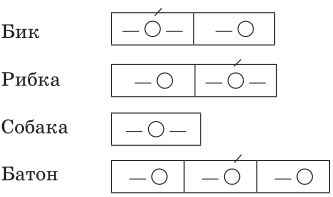 2. Гра «Знайди пару»Ґирлига 		ціпокҐелґочуть 		гуси дуже кричатьҐвалт 		крик, шумҐатунок 		сортАґрус 		ягодаҐава 			птах (ворона)Ґанок 		прибудова з майданчикомҐедзь 			велика сіра мухаҐудзик 		застібка на одязі3. Робота над загадками. Звуковий аналіз слів-відгадокПереплутав ноги,Переплутав вуса,Ліг біля дорогиДля нашої спокуси,І тяжко обминути,Щоб не скубонути. (Горох)Н. ГілевичЗуби в них — не їсти-пити,А щоб землю розпушити. (Граблі)У воді росте й кохається,Кинь у воду — злякається. (Сіль)ФізкультхвилинкаА тепер всі дружно встали:Будемо робити вправи.Руки — вгору, руки — внизІ легесенько прогнись.Покрутились, повертілись,На хвилинку зупинились.Пострибали, пострибали,Раз — присіли,Другий — встали.Всі за парти посідали,Вчитися знову почали.4. Робота за Букварем (с. 87)1) Гра «Додай словечко».Він червоний у середці,Родич моркві, ріпі, редьці.Здавна хронові свояк,Називається... (буряк).Нас шанують недаремно:Дух наш свіжий і приємний,На канапці і в салатіМи і в будень, і на святі.Нас вживають залюбки,Маєм назву... (огірки).Сидить на грядках в семи сорочках,На всіх нарікає, усім допікає,Сердита бабуля,А зветься... (цибуля).— Доберіть загальну назву до слів-відгадок. (Овочі)— Де ростуть овочі?— Сьогодні ми побуваємо на городі у бабусі і дідуся. Послухайте текст і скажіть, як їх звати.2) Читання вчителем оповідання «Восени на городі».— Як звали бабусю і дідуся?Гра «Бджілки». Самостійне напівголосне читання оповідання учнями— Які господарі дідусь і бабуся?— Хто їм допомагав?— Що робили внуки?— Які дари виросли на городі восени?— Що зроблять господарі з багатим урожаєм огірків?— Хто зображений на малюнку?— Що тримає в руках Галинка? Хто їй допомагає? Чи допомагаєте ви своїмрідним? Розкажіть.IV. ПІДСУМОК УРОКУ— Що цікавого було на сьогоднішньому уроці?— Що розповісте вдома батькам?